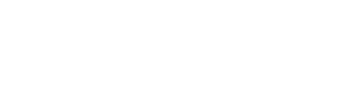 Pennsylvania Dental Association Strategic PlanMission: Serving the interests of our members to help them succeedGoals/Objectives/StrategiesFinance Goal: Assure organizational sustainabilityCOMMENTS Objective 1.0 Non dues revenue will be at least 30% of total revenueMaximize price points.Increase member participation in endorsed vendor programs.Increase advertising revenue from endorsed vendors.Increase income from PDAIS.  Objective 2.0: Reserves will not equal less than 50% of total annual operating expenseBudget for net profit annually.Annually increase dues by a modest percentage.Membership Goal: Increase member loyalty and investmentCOMMENTSObjective 3.0: Increase market share among those eligible for active dues by 2% and maintain retention at 97%Stabilize PDA’s member market share.Identify member needs and create programs to meet needs.Continue to conduct multiple contact programs to regain non-renews.Implement an incentive program for renewals.Objective 4.0: Increase percentage of members transitioning from dental school to full membership by 2%Continue to implement outreach programs for dental students.Customize products and services for different member market segments.Organizational Goal: PDA’s capacity will be sufficient to meet the needs of our membersCOMMENTSObjective 5.0: Create and maintain an administrative structure that efficiently and effectively provides for the coordinated execution of PDA’s strategic plan along with those of its subsidiary corporations.Develop and implement an administrative audit to identify strengths and weaknesses of current structure (including subsidiaries) in executing the Strategic Plan. Develop and implement remedies to issues that are identified in the audit.Objective 6.0 Increase our knowledge of members’ wants and needs.Conduct needs assessment of members.Maintain a comprehensive member information database.